						Jim Holland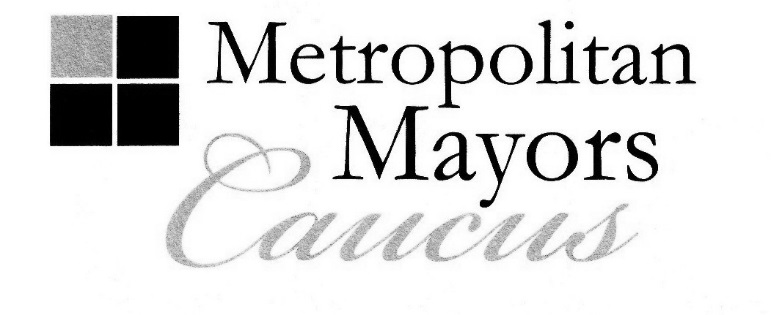 						Mayor, Village of Frankfort						Executive Board Chairman														Rahm Emanuel						Mayor, City of Chicago						Executive Board 1st Vice Chair						Robert J. Nunamaker						President, Village of Fox River Grove						Executive Board 2nd Vice Chair													Joseph Mancino													Mayor, Village of Hawthorn Woods													Executive Board SecretaryAGENDAHousing and Community Development CommitteeTuesday, February 9, 20169:30 a.m.Metropolitan Mayors Caucus/CMAP Offices233 S. Wacker Drive, Suite 800Chicago, IL 606069:30 a.m.	I.  	Welcome and Introductions	Mayor Jeffrey Sherwin, City of Northlake, Committee Chair	9:35 a.m.	III.	Background: Aging as a Priority Issue and Lifetime Communities CollaborativeAllison Clements, Metropolitan Mayors CaucusRosa Ortiz, Enterprise Community Partners9:45 a.m.	IV.	Data Presentation: Understanding our Region’s Growing Senior PopulationEvelyn Zwiebach, Chicago Metropolitan Agency for Planning9:55 a.m.	V.	Presentation: Lessons Learned from Other Regions			Brad Winick, University of Illinois Chicago10:15 a.m.	V.	Discussion			Allison Clements, Metropolitan Mayors Caucus10:55 a.m.	V.	Other Business			Next Meeting: Tuesday, April 12th at 9:30am11:00 a.m.	V.	AdjournCity of Chicago ∙ DuPage Mayors and Managers Conference ∙ Lake County Municipal League ∙ McHenry County Council of GovernmentsMetro West Council of Governments ∙ Northwest Municipal Conference ∙ South Suburban Mayors and Managers AssociationSouthwest Conference of Mayors ∙ West Central Municipal Conference ∙ Will County Governmental League233 South Wacker Drive, Suite 800, Chicago, Illinois 60606Tel: 312.201.4505 	Fax: 312.258.1851www.mayorscaucus.org